Recall Cases Summary – China (Last Update Date: 30 September 2022)DateProvinceProduct Categories Hazard Image 2-Sep-2022JilinBlockboardConstruction ProductsHealth Risk Hazard/2-Sep-2022HenanStrollerToys and Childcare ProductsIngestion Hazard/2-Sep-2022HenanStrollerToys and Childcare ProductsSafety Risk Hazard, Injury Hazard/2-Sep-2022HenanStrollerToys and Childcare ProductsFall Hazard/2-Sep-2022HenanStrollerToys and Childcare ProductsInjury Hazard/2-Sep-2022HenanStrollerToys and Childcare ProductsInjury Hazard/2-Sep-2022HenanStrollerToys and Childcare ProductsSafety Risk Hazard, Fall Hazard/2-Sep-2022HenanDisposable Mask (Non-Medical)Protective EquipmentHealth Risk Hazard/6-Sep-2022JiangxiDisposable Plastic CupFood Contact MaterialBurn Hazard/7-Sep-2022ShanghaiChildren's Plastic ShoesFootwearHealth Risk Hazard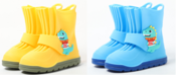 7-Sep-2022ShanghaiBaby ShirtFabric / Textile / Garment / Home TextileSuffocation Hazard, Health Risk Hazard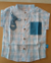 7-Sep-2022FujianChildren's Mask (Non-Medical)Protective EquipmentHealth Risk Hazard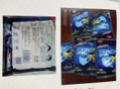 7-Sep-2022FujianGirls' Leather SandalsFootwearHealth Risk Hazard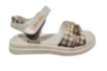 7-Sep-2022FujianBaby Hand and Mouth Care WipeBodycare / CosmeticsHealth Risk Hazard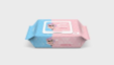 9-Sep-2022JiangsuChildren's Leather ShoesFootwearSuffocation Hazard, Health Risk Hazard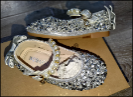 14-Sep-2022JiangsuBaby and Child Safety Bed GuardrailToys and Childcare ProductsHealth Risk Hazard, Strangulation Hazard, Suffocation Hazard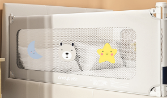 15-Sep-2022AnhuiDisposable Paper CupFood Contact MaterialHealth Risk Hazard/15-Sep-2022AnhuiPaper CupFood Contact MaterialHealth Risk Hazard/15-Sep-2022AnhuiMedicine Cutting DeviceTools and HardwareCut Hazard/16-Sep-2022AnhuiDisposable Round Lunch BoxFood Contact MaterialSafety Risk Hazard/16-Sep-2022AnhuiVehicle Urea SolutionChemicalsSafety Risk Hazard/16-Sep-2022ShanghaiChildren's SlippersFootwearHealth Risk Hazard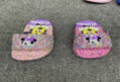 19-Sep-2022AnhuiElectric Bicycle ChargerElectrical AppliancesElectric Shock Hazard, Safety Risk Hazard/19-Sep-2022AnhuiElectric Bicycle ChargerElectrical AppliancesElectric Shock Hazard, Safety Risk Hazard/19-Sep-2022AnhuiElectric Bicycle ChargerElectrical AppliancesElectric Shock Hazard, Safety Risk Hazard/19-Sep-2022AnhuiElectric Bicycle ChargerElectrical AppliancesElectric Shock Hazard/19-Sep-2022AnhuiElectric Bicycle ChargerElectrical AppliancesElectric Shock Hazard/19-Sep-2022AnhuiLithium-Ion Battery ChargerElectrical AppliancesElectric Shock Hazard/19-Sep-2022AnhuiLithium Battery ChargerElectrical AppliancesElectric Shock Hazard, Safety Risk Hazard/19-Sep-2022AnhuiSmart ChargerElectrical AppliancesElectric Shock Hazard/19-Sep-2022AnhuiLithium-Ion Battery ChargerElectrical AppliancesElectric Shock Hazard, Fire Hazard/19-Sep-2022AnhuiFacial TissueHousehold ItemsHealth Risk Hazard/20-Sep-2022SichuanLighterOutdoor Living ItemsInjury Hazard/20-Sep-2022SichuanLighterOutdoor Living ItemsSafety Risk Hazard/20-Sep-2022SichuanFacial TissueHousehold ItemsHealth Risk Hazard/20-Sep-2022GuangdongFire Emergency Sign LampProtective EquipmentElectric Shock Hazard/20-Sep-2022GuangdongLithium Battery Mosquito KillerElectrical AppliancesElectric Shock Hazard/20-Sep-2022Guangdong3D Printing PenStationerySuffocation Hazard/20-Sep-2022GuangdongElectronic Mosquito KillerElectrical AppliancesElectric Shock Hazard/20-Sep-2022GuangdongElectric KettleHome Electrical AppliancesFire Hazard, Electric Shock Hazard/20-Sep-2022GuangdongAssembled ToyToys and Childcare ProductsSuffocation Hazard/20-Sep-2022GuangdongDownlightElectrical AppliancesFire Hazard, Electric Shock Hazard/20-Sep-2022GuangdongMirror Moon DownlightElectrical AppliancesFire Hazard, Electric Shock Hazard/20-Sep-2022GuangdongLED Ceiling LightElectrical AppliancesFire Hazard, Electric Shock Hazard/20-Sep-2022GuangdongWater Storage Electric Water HeaterHome Electrical AppliancesElectric Shock Hazard/20-Sep-2022GuangdongGeometric Fashion Short-Sleeved Shoulder ClothFabric / Textile / Garment / Home TextileSuffocation Hazard/21-Sep-2022JilinImpregnated Film Paper Veneer BlockboardConstruction ProductsHealth Risk Hazard/22-Sep-2022HunanGauze Sling JumpsuitFabric / Textile / Garment / Home TextileEntanglement Hazard, Suffocation Hazard/23-Sep-2022HunanPlush ToyToys and Childcare ProductsSwallowing Risk/23-Sep-2022ShanxiSchoolwork BookStationeryDamage to Sight/23-Sep-2022ShanxiCheese BowlFood Contact MaterialInjury Hazard/23-Sep-2022ShanxiSchoolwork BookStationeryDamage to Sight/23-Sep-2022ShanxiHexagonal CupFood Contact MaterialHealth Risk Hazard/23-Sep-2022ShanxiNon-Medical Disposable MaskProtective EquipmentHealth Risk Hazard/23-Sep-2022Shanxi5-Inch Crystal BowlFood Contact MaterialSafety Risk Hazard, Health Risk Hazard/26-Sep-2022BeijingBeddingFurnitureSafety Risk Hazard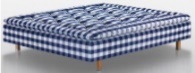 27-Sep-2022ShanghaiChiffon Printed DressesFabric / Textile / Garment / Home TextileSkin Irritation Risk, Strangulation Hazard, Health Risk Hazard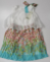 27-Sep-2022ShanghaiElegant Bow DressesFabric / Textile / Garment / Home TextileEntanglement Hazard, Health Risk Hazard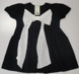 27-Sep-2022AnhuiKitchen Cleaning WipeHousehold ItemsSkin Irritation Risk, Health Risk Hazard/27-Sep-2022AnhuiChildren's SweaterFabric / Textile / Garment / Home TextileInjury Hazard/28-Sep-2022FujianBaby Cleansing WipeBodycare / CosmeticsRisk of Allergy, Safety Risk Hazard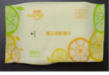 28-Sep-2022FujianStudent Clothing (School Uniform)Fabric / Textile / Garment / Home TextileSafety Risk Hazard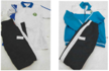 28-Sep-2022FujianSchool UniformFabric / Textile / Garment / Home TextileSafety Risk Hazard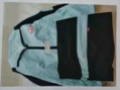 28-Sep-2022FujianUnscented Soft Baby WipeBodycare / CosmeticsHealth Risk Hazard, Safety Risk Hazard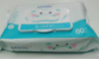 29-Sep-2022ShanghaiAluminum Foil 8+2 MetersFood Contact MaterialHealth Risk Hazard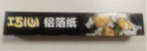 29-Sep-2022Shanghai5-Color Aluminum StrawFood Contact MaterialHealth Risk Hazard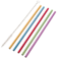 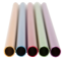 29-Sep-2022ShanghaiGas Deep Frying Pan 20cmFood Contact MaterialHealth Risk Hazard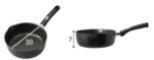 29-Sep-2022ShanghaiSnow Pan 18cmFood Contact MaterialHealth Risk Hazard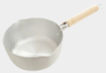 30-Sep-2022HunanWorkbookStationeryCut Hazard/30-Sep-2022HunanMathematics BookStationeryDamage to Sight/30-Sep-2022HunanLeisure BackpackFabric / Textile / Garment / Home TextileInjury Hazard/30-Sep-2022HunanLighterOutdoor Living ItemsFire Hazard, Injury Hazard, Safety Risk Hazard/30-Sep-2022ShanghaiChildren's Leather ShoesFootwearHealth Risk Hazard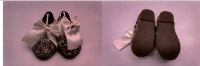 